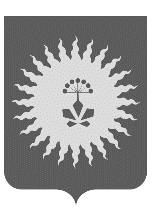 АДМИНИСТРАЦИЯАНУЧИНСКОГО МУНИЦИПАЛЬНОГО ОКРУГАПРИМОРСКОГО КРАЯП О С Т А Н О В Л Е Н И Е Об утверждении Положения о  комиссии по согласованию границ территории осуществления территориального общественного самоуправления  администрацией Анучинского муниципального округа      В соответствии со статьей 27 Федерального закона от 06.10.2003 № 131-ФЗ «Об общих принципах организации местного самоуправления в Российской Федерации», Положением « О территориальном общественном самоуправлении в Анучинском муниципальном округе», утверждённым решением Думы Анучинского муниципального округа от 22.09.2022 года № 343-НПА ( в  ред. от 29.11.2023 года № 493-НПА) на основании Устава Анучинского муниципального округа Приморского края, администрация Анучинского муниципального округаПОСТАНОВЛЯЕТ:Утвердить Положение о  комиссии по согласованию границ территории осуществления территориального общественного самоуправления  администрацией Анучинского муниципального округа. ( Приложение №1).Утвердить состав комиссии. (Приложение №2)3. Аппарату администрации  Анучинского муниципального округа (Бурдейной) разместить  настоящее Постановление на официальном сайте администрации Анучинского муниципального округа Приморского края в информационно-телекоммуникационной сети «Интернет».4. Контроль за исполнением настоящего постановления оставляю за собой.Глава Анучинскогомуниципального округа                                                            С.А. ПонуровскийПриложение №1к постановлению администрации Анучинского муниципального округа от 07.12.2023г. №1026ПОЛОЖЕНИЕо  комиссии по согласованию границ территории осуществления территориального общественного самоуправления  администрацией    Анучинского муниципального округа   1.     Общие положения1.1. Настоящее Положение о  комиссии по согласованию границ территории осуществления территориального общественного самоуправления  администрацией    Анучинского муниципального округа (далее  Положение), регулирует отношения, возникающие в связи с согласованием границ территориального общественного самоуправления, внесением в них изменений и (или) дополнений. 1.2.  Согласование границ территориального общественного самоуправления , вносимых в них  изменений и (или) дополнений осуществляется Комиссией  (далее – Комиссия) в порядке, определённом настоящим Положением.2. Порядок формирования и состав  и обязанности членов  комиссии по согласованию границ2.1.Комиссия формируется в составе не менее пяти человек.   Персональный состав Комиссии утверждается муниципальным правовым актом Администрации  .2.2 . В состав Комиссии в обязательном порядке должны входить:1) представители Администрации Анучинского муниципального округа;2) представители  Думы Анучинского  муниципального округа.2.3. Комиссия состоит из председателя, заместителя председателя, секретаря и членов Комиссии.Председатель Комиссии руководит деятельностью Комиссии, созывает и ведёт заседания Комиссии, предлагает проект повестки заседания Комиссии, подписывает решения и протоколы Комиссии. В период временного отсутствия председателя Комиссии его функции осуществляет заместитель председателя Комиссии.  Секретарь Комиссии организует работу Комиссии, формирует проект повестки дня заседаний Комиссии, готовит документы и материалы, необходимые для работы на заседаниях Комиссии, ведёт протокол заседания Комиссии, подписывает протоколы Комиссии, оформляет решения Комиссии и направляет  их Главе Анучинского муниципального округа  для  утверждения, в установленном порядке вносит в Думу  Анучинского муниципального округа проект решения Думы об установлении границ территориального общественного самоуправления. В период временного отсутствия секретаря Комиссии его функции осуществляет член комиссии,  назначенный Председателем комиссии.Организационно-техническое, информационно-аналитическое, правовое и иное обеспечение деятельности Комиссии обеспечивает Администрация муниципального округа.2.4. Работа Комиссии осуществляется в форме заседаний, которые проводятся по мере поступления заявлений о согласовании границ территории, на которой предполагается осуществление территориального общественного самоуправления.Заседание Комиссии считается правомочным при наличии более половины её членов. Решение Комиссии принимается простым большинством голосов от числа членов, присутствующих на заседании.Порядок  согласования границ территориального общественного самоуправления3.1.В срок не позднее тридцати дней со дня проведения учредительного собрания (конференции) граждан председатель территориального общественного самоуправления предоставляет в территориальный отдел Администрации  заявление о согласовании границ территории, на которой предполагается осуществление территориального общественного самоуправления.В заявлении о согласовании границ территории, на которой предполагается осуществление территориального общественного самоуправления (далее Заявление), указывается, в том числе, следующая информация: фамилия, имя, отчество (отчество при наличии) председателя территориального общественного самоуправления, его адрес места жительства, контактный телефон  (при наличии). Одновременно с заявлением председатель территориального общественного самоуправления представляет следующие документы:1) текстовое описание границ территории, на которой предполагается осуществление территориального общественного самоуправления, с указанием номеров  домов (квартир, подъездов), находящихся на соответствующей территории;2) графическое изображение соответствующей территории с отметкой домов, входящих в эту территорию;3) копию протокола учредительного собрания (конференции) граждан.3.2. В срок не позднее пяти рабочих дней с даты  поступления в территориальный отдел Администрации заявление и прилагаемые к нему документы подлежат проверке на их соответствие перечню документов, предусмотренному  настоящей статьёй. В случае их  соответствия требованиям Положения о территориальном общественном самоуправлении в Анучинском муниципальном округе в срок не позднее двух рабочих дней с даты окончания срока, указанного в пункте 3.2 данные документы направляются  в Комиссию  для рассмотрения.    3.3. Комиссия в срок не позднее пятнадцати дней с даты поступления в Комиссию рассматривает документы, указанные в пункте 3.1. Положения и по результатам рассмотрения принимает одно из следующих решений:1) согласовать границы территории, на которой предполагается осуществление территориального общественного самоуправления;2) отказать в согласовании границ территории, на которой предполагается осуществление территориального общественного самоуправления.Решение Комиссии отражается в протоколе заседания и оформляется на отдельном бланке.3.4. В случае принятия положительного  решения  протокол  заседания Комиссии направляется Главе Анучинского муниципального округа. 3.5. Глава , в установленном порядке, вносит в Думу  Анучинского муниципального округа проект решения Думы об установлении границ территориального общественного самоуправления.3.6. Указанное в подпункте 2 пункта 3 Положения решение Комиссии направляется  в срок не позднее двух рабочих дней со дня принятия решения председателю территориального общественного самоуправления с мотивированным письменным обоснованием отказа в согласовании границы территории, на которой предполагается осуществление территориального общественного самоуправления . В письменном обосновании Комиссия вправе предложить иные границы территории, на которой предполагается осуществление территориального общественного самоуправления.6. Решение Комиссии, указанное в подпункте 2 пункта 3 Положения, не препятствует повторному обращению инициативной группы в  Администрацию с заявлением о согласовании границы территории, на которой предполагается осуществление территориального общественного самоуправления.7. Копия решения Думы муниципального округа об установлении границы территории осуществления территориального общественного самоуправления, заверенная в установленном порядке, направляется в Администрацию в срок не позднее трёх рабочих дней со дня его вступления в силу.8. Администрация, лице начальника территориального отдела , в срок не позднее пяти рабочих дней с даты поступления решения Думы муниципального округа об установлении границ территории осуществления территориального общественного самоуправления письменно уведомляет об этом председателя  территориального общественного самоуправления и информирует его о сроке, до истечения которого необходимо обратиться в Администрацию муниципального округа с заявлением о регистрации устава территориального общественного самоуправления. 9. Вопрос об изменении границ территории осуществления территориального общественного самоуправления решается на собрании (конференции) граждан, проживающих на соответствующей территории осуществления территориального общественного самоуправления.Если изменение границ территории осуществления территориального общественного самоуправления связано с объединением или разделением территорий, на которых проживают граждане, данное изменение производится с учётом мнения этих граждан.10. Вопрос об объединении территорий осуществления территориального общественного самоуправления, граничащих между собой, решается отдельно на собрании (конференции) граждан каждого из объединяющихся территориальных общественных самоуправлений. Одновременно на указанных собраниях (конференциях) граждан принимается предложение населения по границам территории вновь создаваемого территориального общественного самоуправления.Вопрос о разделении территории осуществления территориального общественного самоуправления решается на собрании (конференции) граждан по инициативе граждан, проживающих на отделяемой территории. На указанном собрании (конференции) граждан принимаются предложения населения по границам территорий и наименованиям вновь образуемых территориальных общественных самоуправлений.11. Новые границы территорий осуществления территориальных общественных самоуправлений согласовываются и устанавливаются в порядке, предусмотренном настоящим Положением, и закрепляются в уставах территориального общественного самоуправления.Приложение №2к постановлению администрации Анучинского муниципального округа от 07.12.2023г. №1026Состав о  комиссии по согласованию границ осуществления территориального общественного самоуправления  в Анучинском муниципальном округеСуворенков А.А.  - председатель комиссии, начальник управления градостроительства, имущественных и земельных отношений;Бурдейная О.В. - заместитель председателя, и. о. начальника управления жизнеобеспечения - начальник отдела жилищно - коммунального хозяйства;Федчикова А.А. - секретарь комиссии, и.о. начальника отдела социального развития и молодёжной политики;Росейчук Е.В. - член комиссии, начальник отдела отдела имущественных и земельных  отношений управления градостроительства, имущественных и земельных отношений;Тишина Г.П. - член комиссии, председатель Думы Анучинского муниципального округа07.12.2023с. Анучино№1026